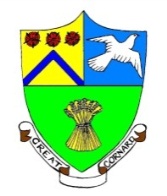 GREAT CORNARD PARISH COUNCILMinutes of the Meeting of the DEVELOPMENT & PLANNING COMMITTEEheld at The Stevenson Centre at 6.45pm on Monday 13th June 2022PRESENT	Councillors		Mrs P White			Chairman					Mrs C J Baker		Mrs M Bark								Mr K Graham		Mr T J Keane							Mrs T E A Welsh		Mr D Young							Council Manager			Mrs N TamlynCouncil Administrator		Miss S KentAPOLOGIES FOR ABSENCEThere were no apologies for absence.To consider Declarations of Interests and Councillor Requests for Dispensations relating to items on the AgendaNONE.dECLARATIONS OF GIFTS AND HOSPITALITYNONE.TO RECEIVE A RESPONSE FROM BABERGH DISTRICT COUNCIL ON THE PLANNED CLOSURE OF THE FIVE BELLS PUBLIC HOUSEMembers reviewed and NOTED correspondence from Babergh District Council relating to the closure of the Five Bells Pub.  Members discussed BDC’s suggestion that the building be registered by the Parish Council, or a local community group, as an Asset of Community Value (ACV). Members agreed that it was important to try to keep the building in public or commercial use.Members agreed to RECOMMEND to Full Council that it explores the possibility of nominating the Five Bells for inclusion on the ACV list and proceeds with the process if feasible.TO CONSIDER NEW PLANNING APPLICATIONSDC/22/02760 – 3 Stannard Way, Great CornardApplication for Works to Trees subject to TPO WS102/G2 – re pollard 1no. Lime (T1) and re pollard 1no. Horse Chestnut (T2).Recommended – APPROVAL providing the works are subject to any relevant TPOpruning rules and are carried out at the correct time of year.DC/22/02307 – 5 Sparrow Road, Great CornardChange of use of a garden shed to a dog grooming salon.Recommended - APPROVALDC/22/02308 – 5 Sparrow Road, Great CornardSign on brick wall at the bottom of the front garden and sign on side garden gate leading to back garden.Recommended – APPROVALDC/22/02854 – 10 The Drift, Great CornardErection of single storey side extension and single storey rear extension.Recommended – REFUSAL based on the following grounds:-Over-development of the siteThe Parish Council objects to the removal of any healthy tree(s)Extended building is over bearing to the neighbouring property's gardenTO REVIEW THE APPEAL DECISION IN RELATION TO PLANNING APPLICATION AT OLD JOE’S DRIVING RANGE (OUTLINE APPLICATION FOR THE INSTALLATION OF 2 NO. HOLIDAY LODGES AND A GOLF SIMULATOR BUILDING WITH ALL MATTERS RESERVED).Members reviewed and NOTED that the Appeal for Old Joe’s Driving Range had been dismissed.Meeting closed at 6:56pm